АКТ № 000 от 16 мая 2024 г.
приемки-сдачи оказанных услуг        Мы, нижеподписавшиеся, Колодезников Яков Иванович представитель ИСПОЛНИТЕЛЯ, с одной стороны и                 представитель ЗАКАЗЧИКА с другой стороны, составили настоящий акт в том, что ИСПОЛНИТЕЛЬ оказал и сдал, а ЗАКАЗЧИК принял следующие услуги:
Сумма прописью: девятьсот девяносто девять рублей 00 копеек. НДС не облагается.Услуги оказаны в полном объеме, в установленные сроки и с надлежащим качеством. Стороны претензий друг к другу не имеют.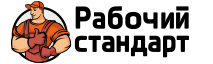 Телефон: +7 (411) 223-92-24Email: yakutsk@working-standart.ruСайт: yakutsk.working-standart.ruНаименованиеЕд. изм.Кол-воЦенаСумма12345Тестовый заказ 2024-05-16Тест1999,00999,00        Итого:        Итого:        Итого:        Итого:999,00Исполнитель: ИП Колодезников Яков Иванович
Адрес: 677009, Россия, Респ.Саха (Якутия), г Якутск, ул.Дзержинского 53, кв.170
Расчетный счет: 40802810700006126252
Кор. счет: 30101810145250000974
Банк: АО "Тинькофф Банк"
ИНН: 143523586739
КПП: 
БИК: 044525974Заказчик: Название заказчика
Адрес: 
Расчетный счет: 
Кор. счет: Банк: ИНН: 
КПП: БИК: 